Latitude and Longitude Worksheet IIUse the map to answer the following questions about latitude and longitude.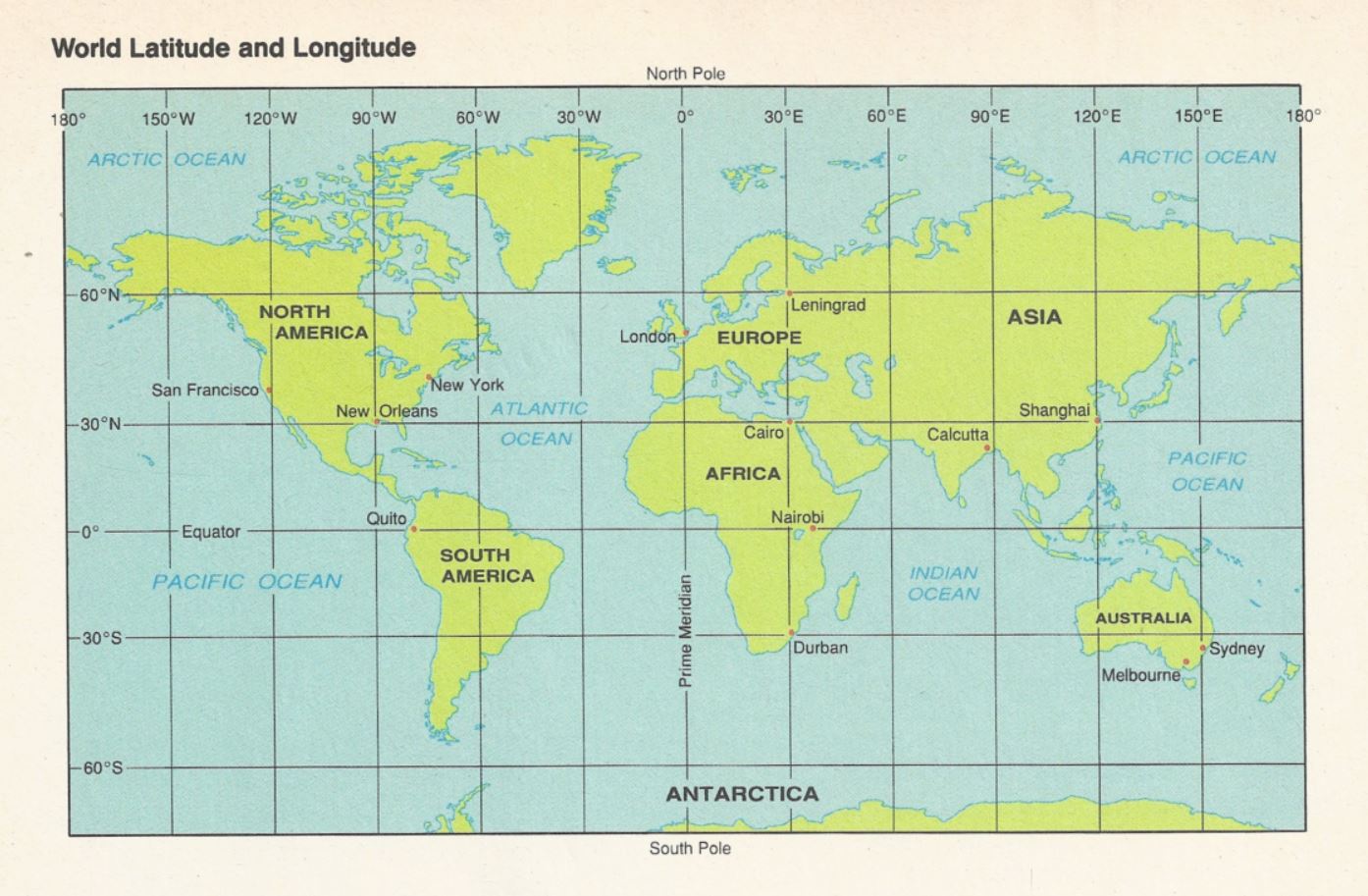 On what continent would you find each of the following locations?15°S, 50°W  _________________________45°N, 15°E    _________________________35°N, 0°     ___________________________In what ocean would you find each of the following location?80°N, 150°W _________________________20°S, 85°E __________________________0°, 90°W ____________________________Give the coordinates for each city.Sydney	 _____________________________San Francisco ________________________Nairobi _____________________________